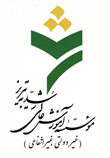 بسمه‏تعاليموسسه آموزش عالی رشدیه تبریزفرم پيشنهاد تحقيق  پايان‏نامه‌ كارشناسي ارشد توجه: اين فرم با مساعدت و هدايت استاد راهنما تكميل شود.اطلاعات مربوط به دانشجو:اطلاعات مربوط به استاد راهنما:اطلاعات مربوط به استاد مشاور:اطلاعات مربوط به پايان‏نامه:ب – تعداد واحد پايان‏نامه:پ- نوع تحقیق: (بنیادی، کاربردی)ت- بيان مسأله اساسي تحقيق به طور كلي (شامل تشريح مسأله و معرفي آن، بيان جنبه‏هاي مجهول و مبهم، بيان متغيرهاي مربوطه و منظور از تحقيق) :ث- اهمیت و ضرورت انجام تحقيق (شامل اختلاف نظرها و خلاهاي تحقيقاتي موجود، ميزان نياز به موضوع، فوايد احتمالي نظري و عملي آن و همچنين مواد، روش و يا فرآيند تحقيقي جديدي كه احتمالاً در اين تحقيق مورد استفاده قرار می گیرد):ج- مرور ادبیات و سوابق مربوطه (بيان مختصر پیشینه تحقيقات انجام شده در داخل و خارج کشور پيرامون موضوع تحقیق و نتايج آنها و مرور ادبیات و چارچوب نظري تحقیق)(حداقل 5 و حداکثر 10 مورد):چ – جنبه جديد بودن و نوآوري در تحقيق (توسط استاد راهنما نوشته شود):ه- اهداف مشخص تحقيق (شامل اهداف آرماني، کلی، اهداف ويژه و كاربردي):خ – در صورت داشتن هدف كاربردي، نام بهره‏وران (سازمان‏ها، صنايع و يا گروه ذينفعان) ذكر شود (به عبارت دیگر  محل اجرای مطالعه موردی):د-  فرضیات تحقیق:ذ-  سؤالات تحقیق:پيش‏بيني زمان‏بندي فعاليت‏ها و مراحل اجرايي تحقيق و ارائه گزارش پيشرفت كارتوجه: 1- زمان و نوع فعاليت‌هاي اجرايي پايان‏نامه، حتي‏الامكان بايد با مندرجات جدول منطبق باشد.منابع و ماخذ:تذكر: اساتيد راهنما و مشاور موظف هستند قبل از پذيرش پروپوزال، به سقف ظرفيت راهنمايي و مشاوره خود که توسط مدیریت گروه مشخص میشود توجه نموده و در صورت تكميل بودن ظرفيت پذيرش، از امضاء اين فرم و يا در نوبت قرار دادن آن و ايجاد وقفه در كار دانشجويان جداً پرهيز نمايند. بديهي است در صورت عدم رعايت موازين مربوطه، مسئوليت تأخير در ارائه پروپوزال و عواقب كار، متوجه گروه تخصصي خواهد بود.تذكر: لازم است از تاريخ تأييد پروپوزال دانشجويان در شوراي گروه تخصصي تا زمان طرح در شوراي پژوهشي موسسه،  بيشتر از يك ماه نگذرد.تذكر: لازم است قبل از تصويب پروپوزال در شوراي پژوهشي موسسه ، شرايط احراز و ظرفيت پذيرش اساتيد راهنما و مشاور مطابق بخشنامه‌هاي مربوطه توسط معاونت پژوهشی موسسه كنترل شود.اين فرم بايد توسط دانشجو تكميل شودفرم آرشیو کتابخانه	فرم الف- فرم اطلاعات پايان‌نامه كارشناسي ارشدفرم شماره 1دستاوردهاي حاصل از نتايج حاصل از پايان‌نامه كارشناسي‌ارشد تمامي توليدات علمي مستخرج از پايان‌نامه/رساله (در قالب كتاب، مقاله، طرح تحقيقاتي، اختراع، اكتشاف و ...) با رعايت موارد ذيل قابل انتشار است.الف) نويسنده اول مقاله باید به‌نام دانشجو و به‌عنوان تنها آدرس موسسه آموزش عالی رشدیه باشد.ب) عهده‌دار مكاتبات (Corresponding Author) می‌تواند استاد راهنما با آدرس مؤسسه آموزش عالی رشدیه خود یا دانشجو با نشانی موسسه آموزش عالی رشدیه  باشد.ج)  فقط اسامي افراد مرتبط با پايان‌نامه يا رساله (دانشجو –استاد راهنما-استاد مشاور) در مستخرجات ذكر شود.د) آدرس دقيق موسسه و رعايت ترتيب و توالي آن بايد به صورت زير آورده شود:به انگليسي: Roshdiyeh Higher Education Institute, Tabriz, Iranبه فارسي: موسسه آموزش عالی رشدیه ، گروه ...........، تبریز، ايران.اينجانبان اساتيد راهنما و مشاور پايان‌نامه ،خانم/ آقاي ...........................................................،دانشجوي مقطع .....................................رشته.....................................................گرايش ..........................با عنوان«................................ .........................................................................................................................................................................»متعهد مي‌شويم  بدون در نظر گرفتن حقوق  موسسه آموزش عالی رشدیه نسبت به انتشار نتايج حاصل از تحقيق مذكور (در قالب كتاب، مقاله، طرح تحقيقاتي، اختراع، اكتشاف و ...) اقدام ننمائيم. و در صورت اخذ مجوز از مرکز در کلیه تولیدات علمی مستخرج از این پایان نامه اعم از مقاله، طرح پژوهشی، کتاب، اختراع و .... که به منظور استفاده از تسهیلات تشویقی، سفرهای علمی، فرصت مطالعاتی و امتیاز ارتقاء علمی (اعضاء هیأت علمی) و ... ارائه میگردد، نسبت به درج آدرس دقیق موسسه آموزش عالی رشدیه و رعایت ترتیب و توالی آن به عنوان تنها آدرس خود بصورت الگوی ارائه شده اقدام نمائیم. بدیهی است چنانچه تحت هر شرایطی و در هر زمان، موسسه خلاف موارد ذکر شده را مشاهده نماید نسبت به تصمیم اتخاذ شده هیچگونه ادعایی نداشته و حق هر گونه اعتراضی را از خود سلب و ساقط مینمائیم.نام و دانشجو:		             		                                          تاريخ و امضاءنام و نام‌خانوادگي استاد (اساتید) راهنما:				تاريخ و امضاءنام و نام‌خانوادگي استاد مشاور:			                     	تاريخ و امضاءتذكر: لازم است اساتيد راهنما و مشاور انتخابي پس از مطالعه فرم مذكور، نسبت به تكميل مشخصات و توشيح آن شخصاً اقدام نمايند تا از هرگونه تخلفات احتمالي جلوگيري گردد. فرم شماره 2                             فرم تعهد دانشجويان در قبال نتايج حاصل از پايان‌نامه كارشناسي‌ارشد الف) كليه مطالب و مندرجات پايان‌نامه بر اساس اصول علمي و حاصل از تحقيقات خودم تهيه شود و در صورت استفاده از مطالب، نتايج تحقيقات، نقل قول‌ها، جداول و نمودارهاي ديگران در پايان‌نامه منابع و مآخذ آن به نحوي كه قابل تشخيص و تفكيك از متن اصلي باشد قيد گردد. ب) در صورتيكه از نتايج تحقيقاتم علاوه بر پايان نامه ، كتاب ، مقاله، اختراع، اكتشاف و هر گونه توليدات علمي حاصل شود، صرفاً بنام موسسه آموزش عالی رشدیه بوده و اين موضوع صراحتاً در مكاتبات و توليدات اينجانب درج و بر اساس ضوابط موسسه اقدام نمايم.ج) در صورت استفاده از كمكهاي مالي و غير مالي نهادهاي دولتي و غير دولتي از موضوع تحقيق اينجانب مراتب را كتباً به موسسه اطلاع دهم در غير اينصورت موسسه آموزش عالی رشدیه مجاز به تغيير عنوان پايان‌نامه يا ساير اقدامات حقوقي مي‌باشد.د) آدرس دقيق موسسه و رعايت ترتيب و توالي آن به عنوان تنها آدرس در توليدات علمي مستخرج از پايان‌نامه بايد به صورت زير آورده شود:آدرس موسسه به فارسي:   موسسه آموزش عالی رشدیه، گروه .............................، موسسه آموزش عالی رشدیه، ايران.آدرس موسسه به انگليسي: Roshdiyeh Higher Education Institute, Tabriz, Iranاينجانب ................................................ دانشجوي ورودي ............................... مقطع ................................. رشته ....................................................................... گرايش ............................................كه موضوع پايان‌نامه ام تحت عنوان: «.................................................................................................................................................................................................
.................................................................................................................................................................................................» در شوراي پژوهشی مطرح و به تصويب رسيده است موارد فوق را مطالعه كرده و پذيرفتمنام و نام‌خانوادگي دانشجو                                                                                                                                                                                  تاريخ و امضاء	 	تذكر: بديهي است چنانچه تحت هر شرايطي و در هر زمان، موسسه خلاف موارد ذكر شده را مشاهده نمايد نسبت به تصميم اتخاذ شده هيچگونه ادعايي نداشته و حق هرگونه اعتراضي را از خود سلب و ساقط مي‌نمايم.فرم شماره 3فرم تأیید استعلام کتابخانه مرکزی و پژوهشگاه علوم و فناوری اطلاعات ایران(ایران‌داک)اینجانبان اساتید راهنما پایان‌نامه آقای / خانم ................................................................ دانشجوی مقطع کارشناسی‌ارشد رشته .................................................. باعنوان ....................................................................................... ...................................................................................................................................................................................................استعلام‌های اخذ شده کتابخانه مرکزی و پژوهشگاه علوم و فناوری اطلاعات ایران (ایران‌داک) مبنی بر عناوین مشابه عنوان فوق را مطالعه نموده و با عنایت به کلمات کلیدی عنوان پروپوزال در سایت‌های www.irandoc.ac.ir و تکراری نبودن عنوان پروپوزال مذکور را تأیید می نماییم.نام و نام خانوادگی استاد (اساتید) راهنما:نام و نام خانوادگی استاد (اساتید) مشاور:عنوان تحقيق به فارسي: نام دانشجو: 			                                    گروه تخصصی:نام خانوادگی دانشجو:	                                                  گرايش:			      رشته تحصيلي:			                                     شماره دانشجویی :	       نيمسال شروع به تحصیل:		                           نام و نام خانوادگی استاد (اساتید) راهنما:                            نام و نام خانوادگی استاد(اساتید) مشاور:                                                                                    1-                                                                                     2-                  تایید توسط دانشجو/ تاریخ و امضا:                     تایید توسط داوران پروپوزال/ تاریخ و امضا:                                        تایید توسط مدیر گروه/ تاریخ و امضا: تاريخ ارسال به حوزه پژوهشي (توسط مدیر گروه):       تأييد معاون پژوهش و فناوری/ تاریخ و امضا                                                 تاريخ بررسي وتأييد شورای پژوهشی:ثبت و تحویل پيشنهاد تحقيق تایید شده به دانشجو توسط کارشناس پژوهش/ تاریخ و امضا   نام: .......................................نام‏خانوادگي: ............................................شماره دانشجويي:........................................... مقطع:....................................رشته تحصيلي: ..........................................گروه تخصصي:............................................... گرایش:............................................................... نيمسال ورودي:...................................................................آدرس محل سکونت: ...................................................................................................................................................تلفن ثابت محل سكونت: ............................................................... تلفن همراه:............................................................. پست الكترونيك:...........................................................................................................................................................    اطلاعات مربوط به استاد راهنماي اول:نام و نام خانوادگي:.............................................آخرين مدرك تحصيلي:.....................................                                                                                                                             عضو هيأت علمي........................................تخصص اصلي:...........................  رتبه دانشگاهی (مرتبه علمي): ........................ تلفن همراه: .......................................تلفن منزل يا محل كار:................................................................................................. نام و نام خانوادگي به زبان انگليسي: .............................................................................نحوه همکاری با موسسه آموزش عالی رشدیه:                       تمام وقت	            نیمه وقت	                مدعو      اطلاعات مربوط به استاد راهنماي دوم:نام و نام خانوادگي:........................................................آخرين مدرك تحصيلي دانشگاهی :.....................................    عضو هيأت علمي ........................................تخصص اصلي:...........................  رتبه  دانشگاهی (مرتبه علمي): ........................ تلفن همراه: .......................................       تلفن منزل يا محل كار:......................................................................................... نام و نام خانوادگي به زبان انگليسي: .....................................................................نحوه همکاری با  موسسه آموزش عالی رشدیه:                  تمام وقت                   نیمه وقت		      مدعو نام و نام خانوادگي:..................................................آخرين مدرك تحصيلي دانشگاهی:...........................................                                                                                                                      عضو هيأت علمي ........................................    تخصص اصلي:...........................  رتبه دانشگاهی (مرتبه علمي): ........................ تلفن همراه: .......................................      تلفن منزل يا محل كار:................................................................................ نام و نام خانوادگي به زبان انگليسي: ...........................................................نحوه همکاری با  موسسه آموزش عالی رشدیه:                            تمام وقت     	    نیمه وقت		         مدعوالف- عنوان تحقیق 1- فارسی:                ............................................................................................................................................................................2- انگليسي:   ............................................................................................................................................................................روش شناسی تحقیق:الف- شرح كامل روش تحقیق و فرآیند انجام تحقیق بر حسب هدف، نوع داده ها و نحوه اجراء (شامل مواد، تجهيزات و استانداردهاي مورد استفاده در قالب مراحل اجرايي تحقيق به تفكيك):    تذكر: درخصوص تفكيك مراحل اجرايي تحقيق و توضيح آن، از به كار بردن عناوين كلي نظير، «گردآوري اطلاعات اوليه»، «تهيه نمونه‏هاي آزمون»، «انجام آزمايش‏ها» و غيره خودداري شده و لازم است در هر مورد توضيحات كامل در رابطه با منابع و مراكز تهيه داده‏ها و ملزومات، نوع فعاليت، مواد، روش‏ها، استانداردها، تجهيزات و مشخصات هر يك ارائه گردد. ب-  متغيرهاي مورد بررسي در قالب یک مدل مفهومی و شرح چگونگی بررسی و اندازه گیری متغیرها:ج –  شرح کامل روش (ميداني، كتابخانه‏اي) و ابزار (مشاهده و آزمون، پرسشنامه،  مصاحبه،  فيش‏برداري و غيره) گردآوري داده‏ها :د – جامعه آماري، روش نمونه‏گيري و حجم نمونه (در صورت وجود و امکان):هـ - روش‌ها و ابزار تجزيه و تحليل داده‏ها:استفاده از امکانات آزمایشگاهی موسسه:آيا براي انجام تحقيقات نياز به استفاده از امكانات آزمايشگاهي موسسه آموزش عالی رشدیه مي‌باشد؟  بلي   خيردر صورت نياز به امكانات آزمايشگاهي لازم است نوع آزمايشگاه، تجهيزات، مواد و وسايل مورد نياز در اين قسمت مشخص گردد.آیا برای انجام تحقیقات نیاز به حمایت از سایر مراکز خارج از موسسه آموزش عالی رشدیه می باشید؟ بلي   خيردر صورت نیاز نام مراکز و نحوه حمایت(مالی، امکانات و تجهیزات و .. )مشخص گردد. زمان بندي انجام تحقيق:الف- تاريخ شروع:................................. ب- مدت زمان انجام تحقيق:..........................ج- تاريخ اتمام:.......................تذكر: لازم است كليه فعاليت‏ها و مراحل اجرايي تحقيق (شامل زمان ارائه گزارشات دوره‏اي) و مدت زمان مورد نياز براي هر يك، به تفكيك پيش‏بيني و در جدول زیر درج گرديده و درهنگام انجام عملي تحقيق،حتي‏الامكان رعايت گردد.رديفشرح فعاليت مدت زمان كل(ماه)زمان اجرا به ماهزمان اجرا به ماهزمان اجرا به ماهزمان اجرا به ماهزمان اجرا به ماهزمان اجرا به ماهزمان اجرا به ماهزمان اجرا به ماهزمان اجرا به ماهزمان اجرا به ماهزمان اجرا به ماهزمان اجرا به ماهرديفشرح فعاليت مدت زمان كل(ماه)123456789101112123456789101112صورتجلسه شوراي (پژوهشي) موسسه:موضوع و طرح تحقيق پايان‏نامه آقای/خانم.....................................دانشجوي مقطع کارشناسی ارشدگروه................................. رشته.......................گرایش ..............................که به تصویب شورای تخصصی گروه مربوطه رسیده بود، در تاریخ .................... درشورای پژوهشی موسسه مطرح گردید و رأی اعضا به قرار زیر صادر شد:الف- به تصويب رسيد.ب- مقرر گرديد به دليل اشکالات مطرح شده به گروه برگشت داده شود. اشکالات موجود:ج- به تصويب نرسيد.- پروپوزال اصلاح شده مجددا در جلسه مورخ .................................. شوراي پژوهشی موسسه مطرح شد و رأی  اعضا به قرار زیر صادر شد :الف- به تصويب رسيد.ب- مقرر گرديد با توجه به اينکه اشکالات مطرح شده رفع نشده است مجددا به گروه برگشت داده شود.ج - با توجه به اینکه اشکالات مطرح شده همچنان رفع نشده است، به تصويب نرسيد و رد شد.نام و نام خانوادگي اعضای شورای پژوهشی/ تاریخ و امضا:1-2-3-4-5-نام موسسه:  موسسه آموزش عالی رشدیه عنوان پايان‌نامه كارشناسي ارشد: نام و نام‏خانوادگي دانشجو:                                نيمسال تحصيلي:شماره‏دانشجويي:                                           تعداد واحد پايان‌نامه:رشته تحصيلي:                                         گرايش:                         كد رشته:فني و مهندسي                                    علوم انساني                  علوم پايه   كشاورزي                                           هنر             نام و نام‏خانوادگي استاد راهنمای اول :                                 رشته تحصيلي:مرتبه علمي: مربي          استاديار       دانشيار         استاد                       نام و نام‏خانوادگي استاد راهنمای دوم (در صورت وجود) :           رشته تحصيلي:مرتبه علمي: استاديار     دانشيار       استاد       مربي         نام و نام‏خانوادگي استاد مشاور :                                           رشته تحصيلي:مرتبه علمي: استاديار     دانشيار       استاد       مربي         